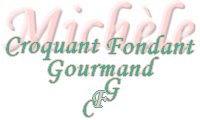 Sucre Orange-Cannelle ou Sucre de Noël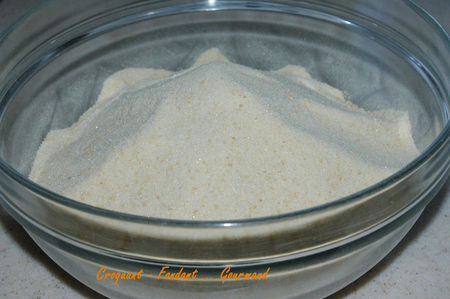 - 3 oranges non traitées
- 1,5 kg de sucre
- 2 càs de cannelle en poudrePrélever les écorces d'oranges bien finement, sans la peau blanche.Les disposer sur la plaque du four recouverte de papier cuisson.Les glisser au four à 120° pendant 1h30.Les laisser refroidir sur une grille.Mixer les écorces d'oranges en une poudre fine.Ajouter le sucre et la cannelle et redonner 2 ou 3 "tours" de mixer.Mettre en pots. 